Математика. Работа над ошибками.«Сложение и вычитание двузначных и однозначных чисел»1. Сравни числа (>, < ,=):3 * 13 20 * 20 5 * 710 * 4 13 * 15 18 * 161. Вставь пропущенные числа:1, 2, …, 4, …, …, 7.6, …, 4, …, …, 1.2. Реши выражения:10 - 2 = 17 - 10 = 12 - 1 =12 - 10 = 10 + 7 = 18 + 1 =2. Реши выражения:2 + 1 = 1 + 3 = 1 + 2 =2 - 1 = 3 - 1 = 3 - 2 =3. Реши задачу:В вазе лежало 15 яблок, а груш на 5 меньше. Сколько груш лежало в вазе?3. Реши задачу:Оля нарисовала 4 круга и 3 квадрата. Сколько всего фигур нарисовала Оля?4. Геометрический материал.Начерти один отрезок длиной 5см, а второй на 2см короче.4. Геометрический материал.Начерти отрезок длиной 4см.Природа. . 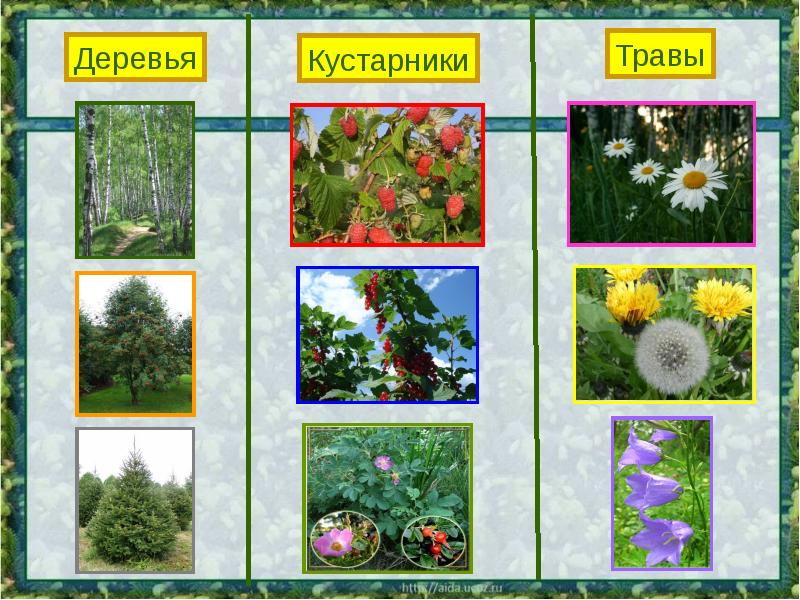 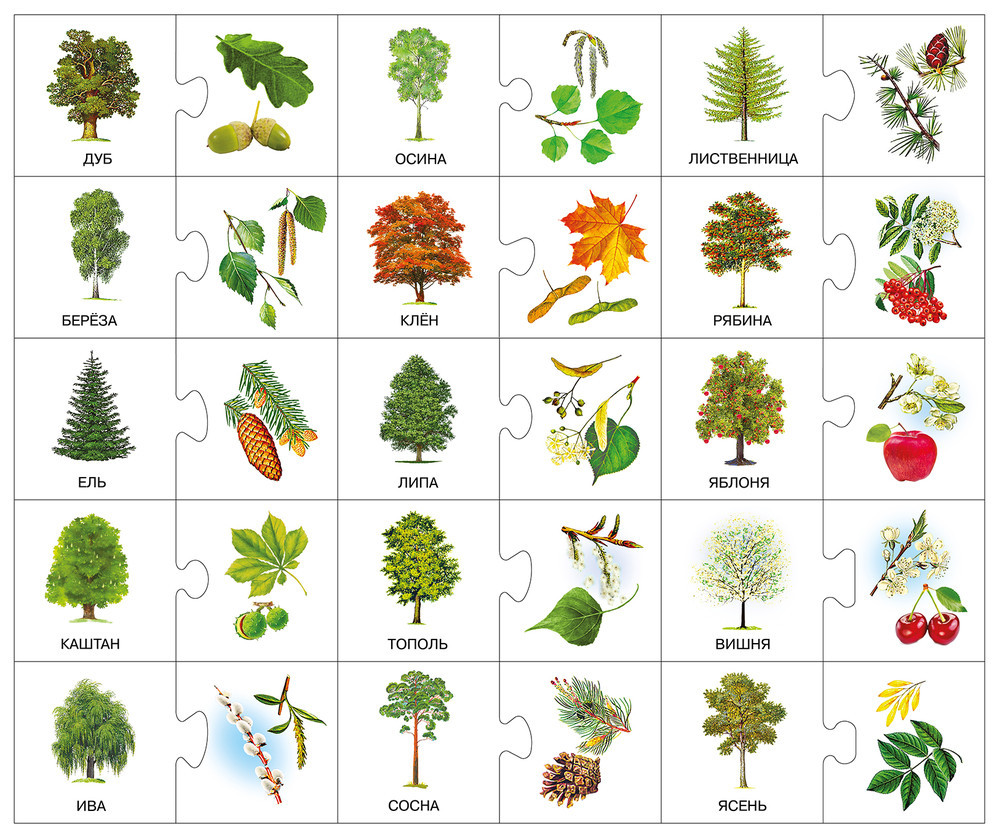 датапредметтемазадания20.04пнЧтение По С. Козлову «Друзья»Стр.61 читать рассказ, отвечать на вопросы20.04пнРусский языкСоставление предложений по предметной картинкеСтр.154-155 №1,№2; №3, №420.04пнРечевая практикаДень рождения! Знакомимся с гостямиСоставить рассказ на тему: «Мой день рождения!»21.04втРусский языкСоставление предложений по сюжетной картинкеСтр. 156-157, упр. 1,2,3,421.04втМатематикаДеление на две равные части.Стр.112.  №1 – объяснение нового материала по видео. №2, стр. 113 - №5, №6 (1,2)21.04втЧтениеПо С. Козлову «Необыкновенная весна»Стр.62-63 чтение рассказа. Пересказ. 21.04втИЗОАппликация. Подснежник.Изобразить средствами аппликации  первый нежный весенний цветок22.04срматематикаСамостоятельная работа по теме «Меры времени»Самостоятельная работа учебник стр 11522.04срЧтениеЭ. Мошковская «Не понимаю»Стр. 64 выразительное чтение стихотворения. Ответить на вопросы. 22.04срЭлементы ручного творчестваРабота с бумагой. Изготовление указателя "переход".Изготовление указателя "переход".23.04чтРусский языкПредложения-вопросы и предложения –ответыСтр.158-159 упр.1,2, 3,4; читать правило.  23.04чтМатематикаРабота над ошибками.Работа над ошибками. Работа по карточкам23.04чтЧтение По г. Скребицкому «Кот Иваныч»Стр. 65. Прочитать рассказ, ответить на вопросы.23.04чтРечевая практикаДень рождения!Провожаем гостейНаписать правила поведения при прощании с ровесниками и старшими24.04птМатематикаСложение и вычитание чисел, полученных при измерении величин.Стр.116 №1, №2, №3, №5.24.04птМир природы и человекаРастения и животные весной.Составить рассказ о цветении березы и тополя. Разучивание названий растений24.04птГрамотное письмоМягкий знак на конце слова- словарная работа- работа по тексту. Сравнивать пары слов типа: угол-уголь. Уметь объяснять значение. Различать мягкую согласную  на слух.